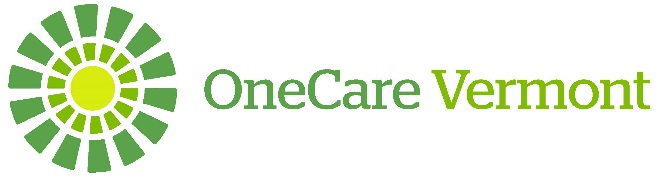 OneCare Vermont Accountable Care Organization, LLCBoard of Managers MeetingMay 18, 2021MinutesA meeting of the Board of Managers of OneCare Vermont Accountable Care Organization, LLC (“OneCare”) was held remotely via video and phone conference on May 18, 2021.Call to Order and Board AnnouncementsBoard Chair John Brumsted, MD, called the meeting to order at 4:31 p.m. Welcome Board Managers, Invited Guests, and Members of the PublicChair Brumsted welcomed members of the public in attendance and invited them to introduce themselves.Consent Agenda ItemsThe Board received Consent Agenda Items including: (1) Draft of OneCare Public Session Minutes April 14, 2021; (2) Board Committee Reports May 2021; (3) Financial Statement Package March 2021; (4) CMO Corner May 2021; and (5) Public Affairs Report May 2021. An opportunity for discussion was offered.A Motion to Approve the Consent Agenda Items was made by B. Bick, seconded by M. Costa and approved by a supermajority vote.501(c)(3) DesignationVicki Loner, Chief Executive Officer, described that in alignment with the way OneCare has operated for many years, the IRS has recognized OneCare as a tax exempt 501(c)(3) organization. Ms. Loner thanked the Board for their support with the application process and noted that there are no changes to the audit of financial statements as a result of the status. The Board complimented Ms. Loner for the team’s work on the 501(c)(3) process and result.Draft Strategic Plan: Preview and CommentChair Brumsted introduced the strategic planning process and described the May 10 draft strategic plan presentation to AHS Secretary Mike Smith and Director of Health Reform Ena Backus. Vicki Loner, Chief Executive Officer, described strategic plan inputs: national ACO data from McKinsey Associates, staff input, mission vision and values workgroup, and structured interviews and feedback from Board members, association partners, the business community, and key representatives from the State of Vermont. Board Managers John Sayles and Toby Sadkin, MD, described the mission, vision, values development process. The mission emphasizes health goals inclusive of people who have health challenges. The vision is aspirational and the values are closely held by staff and practiced in their daily work. Ms. Loner thanked Dr. Sadkin and Mr. Sayles for their participation on behalf of leadership and workgroup participants.Ms. Loner described the ACO core capabilities: network performance management which is a partnership between OneCare and providers to continuously improve health outcomes; data and analytics to support health care providers; and payment reform in which provider partners and OneCare work together toward a system that pays for value. Ms. Loner offered to share the presentation with other audiences including hospital boards and the community upon request.The Board complimented Ms. Loner for the presentation’s clarity and recommended a partnered communication strategy with participating organizations. An opportunity for members of the public to ask questions was offered.GovernanceChair Brumsted introduced a Resolution to approve Michael Costa, Tracey Paul, and Kimberly Patnaude to serve on the Finance Committee. Chair Brumsted described the nominees’ qualifications and noted that they were recommended by the Executive Committee, which serves as the Nominating Committee. An opportunity for discussion was offered.A Motion to Approve the Resolution Appointing Representatives to Finance Committee was made by J. Sayles, seconded by C. Kohaut and approved by a unanimous vote. S. Gordon was not present for and did not participate in the vote.Public CommentMarisa Melamed of GMCB thanked the Board for the strategic plan presentation and said that she looks forward to continued work with OneCare.Move to Executive SessionA Motion to move to Approve the Resolution to Move to Executive Session was made by Dr. J. Perras, seconded by S. LeBlanc and was approved by a unanimous vote. VotesExecutive Session Consent Agenda Items – Approved - S. Gordon and M. Costa were not present and did not participate in the vote.Resolution Adopting OneCare Strategic Plan – Approved by supermajority - S. Gordon and M. Costa were not present and did not participate in the vote.Resolution Adopting 2021 Revised Budget – Approved by supermajority - S. Gordon and M. Costa were not present and did not participate in the vote.AdjournmentUpon a Motion made, seconded, and approved by a unanimous vote, the meeting adjourned at 7:04 p.m.Attendance:OneCare Board MembersS. Gordon left the meeting at 5:00 p.m. and M. Costa left the meeting at 5:45 p.m.OneCare Risk Strategy CommitteeOneCare Leadership and StaffInvited Guests	Dan Bennett	Coleen Kohaut	Toby Sadkin, MD	Bob Bick	Sally Kraft, MD	John Saroyan, MD	John Brumsted, MD	Steve LeBlanc	John Sayles	Michael Costa	Sierra Lowell	Adriane Trout, MD	Betsy Davis	Pamela Parsons	Rick Vincent	Tom Dee	Joseph Perras, MD	Claudio Fort	Robert Pierattini, MD	Steve Gordon	Dean French, MD	Dean French, MD	Brian Nall	Shawn Tester	Steve Leffler, MD	Vicki Loner	 Norman Ward, MD 	 Linda Cohen, Esq.	 Linda Cohen, Esq.	Sara Barry	 Amy Bodette   Lucie Garand   Lucie Garand   Greg Daniels, Esq.   Martita Giard   Ginger Irish   Ginger Irish   Tom Borys   Derek Raynes	Eric Miller, Esq.